分離技術会 年会2016企業展示会・企業紹介（情報誌の発行）のご案内日時：平成28年5月27日（金）～5月28日（土）会場：日本大学生産工学部　津田沼キャンパス39号館〒275-8575千葉県習志野市泉町1-2-1http://www.cit.nihon-u.ac.jp申込み締切：平成28年4月28日（木）主催　分 離 技 術 会共催：日本大学生産工学部協賛（予定）：化学工学会関東支部・化学工学会分離ブロセス部会／超臨界流体部会／基礎物性部会・日本海水学会・日本ブロセス化学会・高分子学会・石油学会・日本吸着学会・日本分析化学会・日本膜学会・日本溶媒抽出学会・日本熱物性学会・日本液体清澄化技術工業会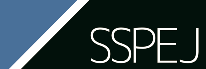 
The Society of Separation Process Engineers, Japan 
〒214-0034 神奈川県川崎市多摩区三田1-12-5-135 
TEL：044-935-2578    FAX：044-935-2571E-mail: jimu@sspej.gr.jp 　http://www.sspej.gr.jpご案内　分離技術会年会2016は平成28年5月27日（金）～5月28日（土）の2日間，日本大学生産工学部において開催されます。例年本学会年会では，分離技術を中心とした各分野の技術・研究発表会に併設して，会員企業の展示コーナーを設けています。今回の会場は，日本大学生産工学部津田沼校舎39号館1Fのギャラリ―（約540m2，階高約6m）を使用しますので，装置の設置も可能です。展示コーナーでは，口頭発表・ポスター発表のデモンストレーションとしてもご利用いただけます．　また，今回新たな取り組みとして，「化学工学系学生に向けた企業情報誌」を企業展示に合わせて発刊・配布することになりました．本年会は全国の大学院生が発表・聴講のために多数参加します。学生にとっては学会発表のために訪れた場所で会社紹介が受けられるメリットは大きく，企業にとっても学会参加学生にとっても貴重で有益な場となります。また，企業展示終了後，学会参加学生・教員との懇談会も企画いたしました。多数の申し込みをお待ちしています。日　　時：平成28年5月27日（金）～ 5月28日（土）会　　場：日本大学生産工学部津田沼キャンパス39号館 1F　　　　  〒275-8575千葉県習志野市泉町1-2-1   http://www.cit.nihon-u.ac.jp展示期間：5月27日（金） 09:00～16:00，5月28日（土） 09:00～15:00搬　　入：5月26日（木） 16:00～20:00設　　営：5月27日（金） 08:00～搬　　出：5月28日（土） 15:00～16:50懇 談 会：5月28日（土） 39号館 2F（食堂） 17:00～18:30	　※年会の懇親会は5月27日（金）18:00からです（懇親会費5,000円）。宜しければ，こちらもご参加ください。Ⅰ．企業展示　　製品紹介を主な目的として展示して頂きます。  １．テーマ展示展示ブースは，1申込1小間とし，1小間あたり展示ボードは2枚（1枚：H1800×W1200）。テーブル1本（L1800×W450）・椅子3脚をご用意いたします。ポスター等の貼り付けにはピンを使用しますが，開催大学で用意いたします。PC等の使用により，電源（100V）が必要な場合はあらかじめ詳細をお知らせください。車による機器搬入の際には，あらかじめ車両番号を大学に届ける必要がありますのでお知らせください。進入ルートについても別途お知らせします。キャンパス内の駐車場が利用できます。  ２．カタログ・パンフレット展示カタログ・パンフレットの展示は1企業が何種類でも展示可能です。Ⅱ．企業紹介　　会社紹介を主な目的として展示して頂きます。また情報誌を発行し，学会参加者および大学の会員に送付いたします。　上記「テーマ展示」①～③と同様の内容その他：ポスター，パネル，カタログ・パンフレット等を郵送される場合は，実行委員長（日秋俊彦）宛に下記の住所へお送りください。なお，配達は5月27日12時から16時までの時間指定をしてください。※学会事務局では受け付けませんのでご注意ください。送付先：〒275-8575千葉県習志野市泉町1-2-1　日本大学生産工学部応用分子化学科事務室　TEL:047-474-2550, 2551展示物は，大型設備を除き5月27日（金）16:00～5月28日（土）09:00まで，ギャラリーの倉庫スペースに保管し施錠します。必要に応じて台車などをお持込いただくと良いと思います。　●参加費（化学工学系学生のための就職情報誌の掲載料を含む）：  　１．テーマ展示および企業紹介　本会法人会員・協賛団体法人会員：30,000円　会員外：40,000円  　２．カタログ・パンフレット展示（数種のカタログ・パンフレット展示可）　本会法人会員・協賛団体法人会員：10,000円　会員外：15,000円申込方法（申込期限：平成28年4月28日（木））：分離技術会ホームページ（http://www.sspej.gr.jp/）からダウンロードした「分離技術会年会2016企業展示コーナー」申込書を利用し，WordファイルをE-mailに添付して分離技術会事務局（E-mail：jimu@sspej.gr.jp）に送付してください。　●振込先：　 　銀行振込：みずほ銀行　神田支店　普通預金 1010899　口座名　分離技術会　 　郵便振替：郵便振替　00100-9-21052　　口座名　分離技術会　 　※通信欄に「年会2016企業展示・企業情報誌」とお書きください。企業概要の作成・提出（提出締切：平成28年4月28日（木））：分離技術会ホームページ（http://www.sspej.gr.jp/）からダウンロードした「化学工学系学生のための企業情報誌テンプレート」を用い，WordおよびpdfファイルをE-mailに添付して分離技術会事務局（E-mail：jimu@sspej.gr.jp）に送付してください。申込・提出先：分離技術会　事務局〒214-0034　神奈川県川崎市多摩区三田1-12-5-135TEL：044-935-2578，FAX：044-935-2571，E-mail：jimu@sspej.gr.jp問合せ先：年会実行委員会 委員長　日秋俊彦（日本大学生産工学部）TEL：047-474-2560，FAX：047-474-2579E-mail：hiaki.toshihiko@nihon-u.ac.jp または，同　副委員長　松本真和（日本大学生産工学部）TEL：047-474-2850，FAX：047-473-2950E-mail：matsumoto.masakazu@nihon-u.ac.jp 